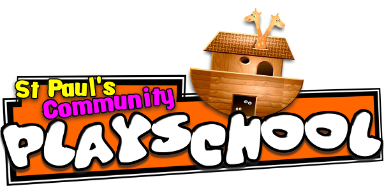 St Paul’s Community Playschool, 4a Ridley Avenue, Ealing, London, W13 9XWTel: 07825 247 840 (playschool) 020 8579 9444 (office)playschool@stpaulsealing.com Registered Charity No: 1032274STRICTLY PRIVATE & CONFIDENTIALApplicants for a post with Playschool will need to show that they have the necessary skills, experience and attitudes relevant to the advertised vacancy.Application FormBasic Notes for completing this form:Please give as much relevant detail as possible in each section.For any sections where you require more space continue on a separate sheet of paper and attach it to the relevant page(s).When completed please send this form to St Paul’s Community Playschool, 4A Ridley Avenue, Ealing, London W13 9XW or give it to Bri L’Hostis.POST APPLIED FOR: Playschool Assistant / Play LeaderPERSONAL DETAILSTitle	  Surname:		First name Address	PostcodeTel No: Home		Business		Ext.Mobile: 		e-mail:	Date of birth:			Do you require a work permit?	Yes/NoPlease state any inconvenient interview time: 	morning/afternoonWhen could employment commence if offered the post?HEALTH - If you are appointed you may be asked for further medical information and you may be requested to undergo a medical examinationDo you regard your health?  	Excellent / Good / Fair / Poor What is the approximate number of days you spent absent due to illness over the last year?If the sick leave was lengthy, was there a specific reason?		Yes/NoIf yes, please give causes of absence and datesREFERENCES – (3 referees are needed – present or past employer if not currently employed, to be related to the post applied for.) References may be taken up prior to job offered. Employer Reference 1(present or past employer if not currently employed)Name		Title	  Tel No: Address Post code: Email address:__________________________________________________________________________________________________________________________________________________________Employer Reference 2Name		Title	Tel No: Address:				Post code: Email address:__________________________________________________________________________________________________________________________________________________________Church leader Reference(personal mentor or friend who has known you at least two years)Name		Title	Tel NoAddress				Post code: Email address:EDUCATIONAL RECORDSecondary School School		Date: From 	        ToAddress Examinations Passed College / University School		Date: From	        To Address Qualifications Gained Additional Qualifications Gained (in relation to this post)School			Date: From                    ToAddressQualifications Gained (please continue on a separate sheet if necessary) CHURCH AFFILIATIONName of Church	How long have you attended? Name of Church Leader Give details of your involvement in your church and include any responsibilities held.EMPLOYMENT RECORD1.  Name and address of present / last employmentPost Held		Date: From 	               To Present Salary                            Please outline your main duties and responsibilitiesReason you wish to leave / have left ___________________________________________________________________________2.  Name and address of previous employmentPost Held			Date: From 	ToReason for job changePlease outline your main duties and responsibilities (continue on a separate sheet if necessary)RELEVANT SKILLS – Please tell us about any additional skills you may have that are relevant to this role. Please use a separate of paper if necessary.Application to St Paul’s Community PlayschoolHow did you hear about the vacancy?Why do you wish to join the St Paul’s Community Playschool?How do you think your background, training and experience will equip you for this post? (see person specification to give answers that demonstrate the essential and desirable attributes and experience required)What strengths and weaknesses will you bring to this particular post?Please add any information that you feel will further support this application.ADDITIONAL INFORMATIONPlease list your interests, activities, hobbies, memberships of organisations including any positions of responsibilities outside work.DECLARATION
I confirm that the information on this application form is to the best of my knowledge true and complete.Signature ___________________________________________			Date ________________________________________________WHEN COMPLETED, PLEASE RETURN THIS FORM TO THE ABOVE ADDRESS 